Presentació del Guru Sanyasi Gurumarga Topchen a Kathmandu el 2020 10 de març de 2020  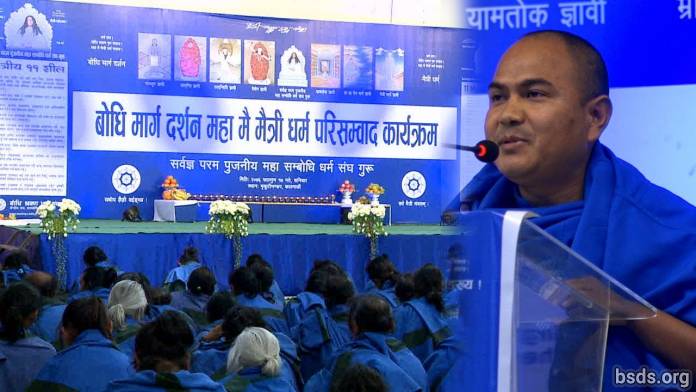 Birkhuti Mandap, Kathmandu, Nepal29 de febrer de 2020En inacabable adoració ens inclinem als gentils peus de lotus del més reverenciat, omniscient, Suprem Guru, Mahasambodhi Dharmasangha. Ens inclinem als gentils peus de lotus de Maha GuruAma i Bal Guru. Nosaltres, la Sangha entera, favorables celebrants i seguidors devots presents aquí, profecem la nostra més profunda reverència al Guru, rendint-nos per sempre en el Seu refugi els nostres cors omplerts amb devoció, fe, i confiança, en immens amor, gratitud, adoració i reverència.Ens inclinem amb infinit anhel per seguir, expressant profunda veneració per a tots els divins Paramatma Bhagawan Gurus residint en tots els reialmes celestials. Amb incommensurable devoció, prenem refugi en els més reverenciats margaguru i gurumarga Gurus de tots els infinits lokas (reialmes o estats d'ésser) enllà.Ens inclinem als peus de lotus de Guru Mahasambodhi Dharmasangha qui encarnat sobre la terra per erradicar les arrels de la ignorància que han sigut una obstrucció per a la civilització humana, per portar protecció, ascensió i transcendència per innumerables criatures a través de restaurant el tot-maitri estat d'ésser omplert amb reverència, confiança i devoció, il·luminant la llum de coneixement a través dels gurumarga gurus, per atorgant els principis i normes de l'incomparable, elevant i benvolent omplerta de joia Bodhi Margadarshan Maitri Dharma en aquests temps incerts on els éssers humans sobre la vora de l'extinció són vagant perduts, encara enredats en les falses doctrines i supersticions vistes en la societat humana, desproveïdes de genuí dharma i Guru.Nosaltres seriosament estenem la nostra estima cap a tots els líders polítics, erudits culturals, sociòlegs, historiadors, líders religiosos, periodistes, associacions estrangeres i altres dignataris per donar el seu temps sobre aquesta plataforma per compartir les seves pròpies idees concises, factuals i clares, pensaments i reflexions. Una gran benvinguda cap a tots els amics.Cap a tots els maatma gurumarga gurus presents o absents aquí i tota la comú Sangha Devots-seguidors, Sarva Maitri Mangalam.Honorats per la distingida presència de tots els bons desitjadors de dharma i pensadors religiosos en aquest amistós estimant simposi espiritual, i degut a la nostra favorable dharma punya karmafruit, som aquí presents per compartir les paraules brillants, omplertes de nèctar de Dharma Sangha Guru presentades per el present sanyasi gurumarga guru, un dels liders del gurumarga dharma. El temps pres per el gurumarga guru sobre el subjecte de Bodhi Margadarshan Maitri Dharma pot ser una mica llarg degut a les veritats que s'han de presentar aquí. Aquí llavors, és l'amorosa petició per tothom de fer cas a les paraules del Guru amb gran atenció.La tasca principal de Guru és difondre el tot-maitri estat d'ésser i atorgant camins genuins d'etern dharma cap al reialme, per protegir totes les formes de vida sobre la terra, des d'éssers humans fins a les innumerables criatures i plantes, per mantenir i sostenir la balança del perfectament creat món i salvar-lo de la destrucció, atorgar el més alt alliberament i elevar la humanitat per ensenyant el veritable dharma i veritable camí.Invocant l'esperit d'amorosa amistat a través de seguint els principis del 'Bodhi Margadarshan Maitri Dharma' originats per Dharma Sangha Guru, fent accions de bon karma per la transcendència de tots els éssers incloent un mateix, activant el Dharma dels Paramatmas en el món per sempre, el Bodhi Margadarshan Maitri Dharma és la guia del Dharma MargaCamí que nodreix les harmonioses relacions entre l'ànima humana i el Paramatma a través de fent-los florir com en el paradís Sukhavati a través d'immensa adoració i reverència per Paramatma Bhagawans en devoció sentida al cor, fe, coneixement i confiança.D'aquesta manera, el sol de dharma ha estat creixent en el món. Finalment, un dia, tothom hauria de rebre la llum del seu coneixement. No hi ha felicitat sense dharma. El nucli de les ensenyances d'amorosa amistat rau en felicitat, igualtat universal i pau per a tots els éssers. Per exemple, com pot qualsevol veritable dharma difondre malestar entre les persones? Com pot dharma crear qualsevol discriminació? Si en lloc de salvant el món, en lloc d'expandint pau, dharma fa tot el contrari, pot ser anomenat dharma? És això un acte de dharma? Certament no! Tots aquests actes són mers jocs d'ànimes malèfiques, no de qualssevol veritables practicants dharma. I definitivament, no pot ser dharma.Si el mateix dharma és ara deixant la seva veritat en el món així, de quina manera pot el món ser salvat? Aquesta és una qüestió seriosa. De fet, davant de tothom sobre tots els costats, el maitri dharma ha sorgit sobre el costat de la veritat, amb l'esforç del cel i la permanència de la terra. El moment present ha presentat al món una imatge de dharma prenent molts corrents, i lesions. En lloc de mostrant ressentiment, còlera o no-cooperació l'esperit de dharma està esdevenint sempre més alerta, atent, super ferm, portant l'armadura de gran pau, curant els ferits, re-integrant els fracturats, reparant els trencats, mentre en creixent impuls, treballant per últim alliberament, veient tothom com a igual sense la mínima discriminació.Totes les pures virtuoses ànimes presents o absents aquí les quals, degut a la manca de suficient punya karmafruit o suficients qualitats de coneixement qui desafortunadament no podien assolir transcendència o cel prèviament, són ara renascuts com a humans un altre cop. Però fins i tot si som aquí com a humans perquè no tenim assolida transcendència prèviament, som nascuts com a éssers humans i no com a animals – a força d'haver acumulat suficient punya karmafruit per aquest rar naixement. Per aquesta meravellosa oportunitat, som de fet d'allò més afortunats. Rebent aquesta oportunitat per començar de nou des de zero, i no malgastar cap d'aquest aquesta última vegada, és essencial per a nosaltres seguir el veritable dharma i Guru. Amb un nou naixement, degut a la fi de la nostra prèvia karmafruit i coneixement, som ara adquirint el dharma punya karmafruit des de zero un altre cop, per la infinita benedicció dels Paramatma Gurus de tal manera que finalment, en lloc de ser renascut en el reialme humà un altre cop, hauriem d'entrar el reialme celestial d'omnisciència i eterna felicitat. Però, en aquest esforç, cada ànima humana és enterament responsable per si mateixa.Amb el consentiment de tots els divins éssers, el Mahasambodhi Dharmasangha Guru fou nascut aquí un altre cop per salvar el món humà a través de donant dharma al món. Aquest fou el resultat de la immensa punya karmafruit rebuda durant Les Seves moltes prèvies vides. En la forma corresponent, avui som atorgats amb divina guia per assolir transcendència a través de fent accions dharma karma durant tot el nostre temps vital.Jo mateix miro als canvis del meu propi passat i present, miro a tots els gurus maatma gurumarga i seguidors devots Sangha, miro al començament, i des de l'ànima interior veig distintes transformacions en el present. Seguint en els passos de Dharma Sangha Guru, tothom pot experimentar amb gran alegria i satisfacció les mateixes positives transformacions que he vist amb els meus propis ulls durant aquest peregrinatge evolutiu.O ànimes virtuoses, som mestres de les maneres en les quals hem assolit èxit mundà a través de fent accions d'acord amb les nostres pròpies habilitats i poder, però això sol no pot fer aquesta rara i preciosa vida significativa. Aquesta fugaç vida acabarà amb la mort. No portarà cap fruit. Per això, des dels més profunds racons dels nostres cors, deixem-nos embarcar sobre el viatge d'ànima-transcendental a través de rendint tot el nostre intel·lecte, percepció i consciència al Guru i al Dharma. Quin més gran treball pot haver-hi en el món? O en aquesta vida? Després de tot, un dia cadasú de nosaltres haurà de deixar aquest món.El Guru explica que en els ulls de dharma, totes les ànimes són transparents sense excepció, com tot allà és clarament conegut a Paramatma dharma. Des de que dharma és la sola font o origen de tota la creació, incloent totes aquestes vivents ànimes humanes, com poden romandre soles o separades de dharma, o ser opaques a dharma? Això és impossible.Degut a les varies enormes il·lusions que han sorgit en la humanitat a través dels passats mil·lennis, som simplement incapaços d'entendre o reconèixer la real natura de dharma. No hem ni tan sols intentat experimentar dharma de primera mà. Inevitablement, totes les nostres ànimes en definitiva aniran a través del procés dharma, tant si assolim moksha-transcendència o començem vagant sense ànim i perduts, eventualment cap a perir.Digui el que digui l'Home, com “Sóc un ateu, un nihilista. No crec en cap significat en existència, en Creadors, Bhagawan, o en poder diví, no crec en reencarnació, només confio en les ciències naturals”, en veritat, els humans no poden fer res per anar més enllà o sobrepassar dharma. Per tots els comptes de les nostres accions en la vida són allà per a bé. Com a resultat, d'una manera o altre l'ànima és o bé salvada, destruïda, o vagant perduda en altres reialmes. Això significa que quan deixem els nostres cossos, els nostres pensaments en terra i accions lideraran les nostres ànimes cap al cel, cap a l'infern o cap a altres móns; cap a l'omnisciència o ignorància, cap a infinita felicitat o pena eterna. Exactament acordant amb el nostre temps vital de karma. Al final cada i tota ànima és segura de tenir el seu lloc guanyat exacte.Infern significa que l'ànima és destruïda. Extingida com l'àrid sòl cremat per el foc que és incapaç de brotar i fer créixer més llavors. No hi haurà altre lloc per habitar en el món, quan l'ànima comet accions enormement errònies. La més flagrant de les malifetes és de fer actes horrorosos o unir conspiracions per destruir Dharma o Guru, involucrar-se en actes de destrucció del món, contribuir a massives destruccions de boscos verds i vida salvatge, planejar, començar o prendre part en genocidis i altres massives atrocitats de guerra, conflictes mundials etc., ser matant qualsevol ésser viu en la vida d'un. Qualsevol i tota tal conducta aniquilarà la pròpia ànima.És impossible assolir etern alliberament moksha merament per ésser proficient en dharma, tenint immens coneixement, o per practicant contribucions durant tota la vida o servei a dharma, dominant pràctiques de meditació o yoga. Ni per ésser adepte a veient passat i futur, o obtenint benediccions de imatges de deitats i déus pot garantir que hauriem d'assolir última transcendència mukti-moksha. Primer de tot, és absolutament essencial rebre favors i benediccions de vivents Gurus qui ja han assolit etern alliberament Ells.Necessitem seguir exactament les normes i regulacions de la guia donada per els transcendentats Gurus Paramatma. No hi ha cap altra via per aquest món d'assolir transcendència. Això és perquè els canons dharmics i principis dels Paramaatma Bhagawans a sobre son exactament el mateix. En aquesta corrompuda era, és molt difícil per als éssers humans assolir paradís Sukhavati a través de confiança i profundament arrelat fideïcomis dels grans transcendits Gurus. En tots els altres respectes romandrem lligats als cicles sense fi de vida-mort sobre terra. Tant com ha sigut senzill d'obtenir alliberament etern desenes de mil·lennis enllà, al revés ara és difícil per a la humanitat d'obtenir alliberament.Això és perque el marc mental i l'actitud de cor positius humans originals sobre el dharma han estat exclosos de l'ànima humana durant aquestes desenes de passats mil·lennis. La puresa original, igualitarianisme, unitat inherent en l'ànima humana ha sigut reemplaçada per ostentació, arrogància i auto-centrisme a través d'un grapat de retorçades, corrompudes pràctiques marga que resultaren en la total pèrdua de la bonica relació entre les ànimes humanes i divins Paramatma Gurus. Els humans perderen la confiança en el poder de dharma i començaren virant cap a adquisicions materials i entreteniment. Quan la veritat perd fideïcomís en humans, parteix. Quan l'ànima humana esdevé degradada sobre aquests passats mil·lennis per ser com les nostres d'avui, aclaparat amb decaiguda espititual de separatisme, corrupció, divisions, pensaments egoistes, parlar impropi i auto-centrat, accions pejudicials, esdevé extremadament difícil d'assolir transcendència.Però des de l'arribada sobre terra de Guru, podem amb facilitat obtenir alliberament etern, a través de la colossal compassió i benedicció de Dharma Sangha Guru qui és més enllà de la vida física i la mort, i qui és viu en el nostre temps present. Ell és l'encarnació de tal poder transcendent. Per aquesta raó necessitem només seguir-Lo.En aquest reialme terrestre, ni la felicitat ni la misèria duren molt. Aquestes emocions són fugaces, com el sentiment de gana que és instantàniament eliminat tot menjant. Si la gana indica a dolor momentani o anhel, llavors la seva erradicació s'assembla a la felicitat. Havent-se adonat de la fugaç natura d'aquest cos físic en aquest món material, per obtenir eterna felicitat, nosaltres hem de fer dharma karma a través d'encenent la llum de diví coneixement dins nostre. La nostra felicitat habitual, mundana, material és només com somnis en un profund son després del qual despertem per trobar-nos en realitat, i adonar-nos que hem estat desviats de veritats eternes per il·lusions momentànies. Per això, els grans homes savis no perceven el món en termes de felicitat ni pena, viuen lliures de lligams, mirant-ho només com una ombra del seu cos, mentre dedicant la seva vida entera a la recerca de veritats últimes.Una ànima humana té inacabables qualitats i característiques. Tan sols per a refugiar, protegir, cobriri i sostenir el nostre cos humà en el món, necessitem bambú, canyes herbòries, cotó i vegetació, necessitem aire, llum solar, aigua i terra. Requerim moltes coses. Similarment, l'entitat conscient anomenada ànima necessita dharma per a sobreviure. Necessita l'esperit maitri d'estimant amistat juntament amb la compassionada benedicció dels Gurus Paramatma. Necessita coneixement de divines veritats i de les seves qualitats per florir. Podem entendre que des de que el cos i  l'ànima són diferents aquí sobre la terra, les seves necessitats seran diferents també. L'entitat anomenada ànima, sent plena de llum i brillantor, ha llargament estat buscant el seu nucli que és veritat dharma.Aquí com a humans, el cos és mortal, i no pot ser prestat etern fins i tot si ho desitjem així. Però en el cas de l'ànima, podem fer-la eterna, o la podem fer desaparèixer per aniquilant-la, tot d'acord amb el nostre desig intern. Com a éssers humans visquent en el món material, hem estat lluitant només per el benestar del nostre cos perible, però hem fet poc o res per l'elevació i floriment de la nostra ànima. Tot això pot ser degut a la manca de saviesa per part nostra.Ara és en mans nostres d'escollir si fer la nostra ànima immortal o extingir-la amb els nostres comportaments negatius. Tothom aquí té el dret, i el deure, de fer aquesta decisió sobre nosaltres mateixos. Per a tal de fer la nostra ànima immortal, absolutament hem d'obtenir la benedicció dels Paramatama Gurus, acomular punya karmafruit, coneixement diví, i viure en l'estat maitri d'ésser. Perquè els nutrients que fan l'ànima immortal no són altres que aquests. Però si fem exactament l'oposat, la llum de la nostra ànima serà extingida per les nostres males accions, i finalment no existir més.En dharma, aquest principi s'aplica igualment a totes les ànimes. Per exemple, podem mirar als animals. En un moment en el passat, l'ànima d'un animal tenia la forma d'un raonable, tot pensant ésser humà semblant als Paramatmas. Però degut a les terribles males accions d'aquell ésser humà, la pròxima vida que rebé fou en l`úter d'un animal, i aquella pobre ànima no podria mai reguanyar el minuciós enteniment per practicant dharma que pot liderar cap a alliberament mukti-moksha. És predeterminat per tals acumulades accions karma d'un ésser humà que una ànima tal es mou cap a una gradual, eventual aniquilació. Si és tan dur per a un ésser humà formar el correcte marc mental cap a dharma, què més podem dir sobre animals les ànimes dels quals són buides? Avui, si solament ens focalitzem sobre l'infinita compassió, subtil llum de punya karmafruit i l'elevació dels Creadors Bhagavans per dharma, llavors florirà l'enteniment en els humans d'una manera o altre.En aquest sentit, Paramatma Guru i Dharma en el món són per sempre sense biaix i imparcials. Cap ànima és mai perjudicada o destruida, ni cap mala intenció feta per ells qui sempre desitjen transcendència per a tots nosaltres. Per exemple, les pàgines de la indeleble història de Maitri Dharma en aquest món han sigut escrites on la llum de Guru, Maitri Dharma i Sangha són avançant i difonent-se en aquest món.Dharma Sangha Guru guanyà completa realització de la veritable vivent natura de dharma, i per la decisió de tots els suprems Paramatma Bhagawans, rebé la divina autoritat per difondre dharma en el món, i en La Seva propia manera s'adreçà a la humanitat del segle 21 enllà. Per això, en els ulls de Guru, ningú és lluny, ningú és infamiliar, però tots són un, i iguals. És la nostra terrible equivocació quan, degut a la nostra gran ignorància, no El reconeixem, els nostres cors sent encegats per el nostre ego, arrogància,avarícia, biaixos i egoisme. Degut a Dharma Sangha Guru, la majoria de les ànimes humanes avui estan canviant en la direcció de transformació positiva cap a gran felicitat i pau reflexada per exemple en les cares somrients benevolents de tothom present aquí. Els ulls de tothom brillen lluminosament en immensa reverència, i profund respecte omplert amb fe, confiança, i en profund fideïcomís i devoció cap al Guru.Dharma Sangha Guru és dotat amb totes les transcendents qualitats i essència de dharma. Ara no hi ha res més per a Ell a obtenir. Ell és la una ànima suprema que ha sigut alliberada de tots els lligams del món. En aquesta condició, l'única cosa que queda per a fer quan Ell així ho desitji, és deixar el cos físic. Tot i sent dotat amb tal immens potencial i coneixement omniscient, perquè el Guru no revelà La Seva veritable forma, Les Seves habilitats tot poderoses i enteniment al món d'un cop? Guru diu:“Degut a que les lleis de dharma absolutament prohibeixen completament quelssevol de tals accions. El Guru Mateix, també, ha d'adherir-se a totes les lleis Paramatma. El temps dirà, a poc a poc.”Tant com el madur fruit del Temps és dolç, guia dharma gradualment revelarà La Seva veritable identitat en profunditat i força. I d'aquesta manera, cadascuna d'aquestes pàgines d'història, es mostrarà i confirmarà La Seva veritable forma, habilitats, autoritat i coneixement diví rebut. Ell mai presumeix sobre Si Mateix ni Ell insisteix amb orgull arrogant que el món i els humans han de copsar totes les perspicacies divines d'un cop. Ell és amor. Ell és paciència compassiva.Sobre això el Guru explicà un dia:“El coneixement que he adquirit no és per a qualsevol nom mundà, fama, reputació, per a la meva propia conveniència, ni per a qualsevol societat humana particular o nació. No per esdevenir cap rei o emperador en el món. La sola raó i propòsit d'aquest coneixement és preservar tots els creats elements vivents del món i per salvar les ànimes."D'acord amb el temps i la necessitat, moltes transformacions positives s'han dut a terme. Els exemples són clars davant del món.Avui, el camí de sanyasi gurumarga gurus ha crescut. També ho ha fet el camí de maha maatma gurumarga gurus. El camí de maatma gurumarga gurus en la llar ha crescut també. El camí de la comunitat sangha secular de devots també s'ha expandit. Normes originals, túniques i llenguatge del margacamí estimant amistat de maitri dharma encara s'estan desenvolupant. Els grans compassius i alliberants Gurus del Bodhimarga (Bhagawanmarga), del MargaGurus i GuruMarga Gurus qui han sigut desconeguts i amagats en la història de Dharma, ara estan sent indtroduïts al món per revelant les seves qualitats, habilitats, natura i propòsit etc. D'aquesta manera, dia a dia, Maitri Dharma s'està movent endavant a pas ràpid, amb la fermesa de la terra.Ara, ni milers de muntanyes ni milers d'oceans poden aturar dharma de moure's endavant. Finalment, Dharma és aquí i avançant. Ningú pot aturar-ho o bloquejar-ho. Això no es diu en arrogància, perquè és la veritat. Perquè tothom desitja la plenitud, el benestar i felicitat igualment. Tots volem última transcendència. En aquesta llum, com es pot aturar el dharma? Aturar-ho és eliminar l'existència de sobre de tota la terra.En un estadi primerenc, mentre practicant prodigiosa meditació tapasya en el bosc Halkhoriya, el Guru ha atorgat a la Sangha, devots i seguidors els Onze Preceptes Maitri per guanyar un clar enteniment de dharma i no ser enfonsat en confusió.El segon Precepte clarament declara: Havent trobat l'etern dharma, Marga i el Guru, romandre respectuós cap a totes les religions i creences. Aquesta és l'arrel fundadora de Bodhi Margadarshan Maitri Dharma. Basat sobre aquest precepte , Guru en les seves pròpies paraules convocà i convidà totes les religions i camins espirituals a seguir Bodhi Margadarshan Maitri Dharma a través de la cerca interior de cadascú, descobriment i realització. D'acord amb els principis de dharma, el primer pas és respectar i honorar a tothom sense cap biaix en raó de nom, aparença, casta, religió, color, classe, gènere, creença, comunitat, nació, poder, posició, habilitat i altres tal com declara el Primer Precepte. Avui, fent aquesta la nostra prioritat, Guru inspirà a tothom d'invocar la nostra alta reverència per a totes les persones i religions igualment. Abandonant tots els sentiments egoistes de  “jo, ego, meu”, promou el creixement i floriment del estimant amistós comportament que és l'estat d'ésser en tot-maitri.Un líder espiritual qui és sobre el camí genuí no hauria mai de pensar o parlar en oposició contra els principis d'altres religions o altres paisos, nacions, societats, o individus etc. Els rudimentaris principis de dharma no permeten tals biaixos. Un cop Guru donà un discurs dient que tots els Paramatma Bhagavans a dalt en els seus estats celestials paraloka, en vall fins a gurus del món sobre terra, les lleis, normes i regulacions de tots els dharma gurus romanen iguals. L'única cosa que difereix és en l'assoliment de saviesa, el grau de responsabilitat o rol en dharma, aquests són sempre obtinguts d'acord amb com de bé aquestes lleis dharma han sigut seguides per a cada individu. En aquest respecte, tots els dharmas representen la mateixa via. Però, seguim acumulant males accions d'hàbits autoservents de no reconeixent l'un a l'altre com a ànimes iguals en dharma com a part de la nostra unitat universal. Aquí sorgeix la pregunta seriosa. Com hi pot haver la més mínima diferència d'opinió entre dharmas i gurus si són veritablement emprenent la tasca de salvant i preservant tots els éssers, i salvant el món?El cel creat per Paramatmas és un, La terra és una. El sol és un. La lluna també és una. I l'univers és una entitat englobant tot allò anterior com a una integrada vivent totalitat. I ja que les lleis dharma i normes dels Paramatma Bhagavans a dalt en Paraloka són també un i el mateix, perquè no podem els éssers humans mantenir la nostra original unitat amb tot múltiples éssers vivents integrats i interiorment enllaçats, reconeixent i seguint el nostre diví marga en la nostra una forma, un dharma i karma?De fet, si un és veritablement un tot-estimant amistós dharma guru, llavors ell o ella no hauria de fer mai actes criminals de mala intenció, involucrar-se en crítiques, refutant o parlar en malicia contra altres líders espirituals, no cal mencionar fer mal als altres. Fem el que fem, sempre actuem per a la millora i elevació de tots els altres. Si nosaltres que tenim aquesta gran saviesa, aquest gran enteniment-mutu, aquesta actitud de cor de desbordant estimant amistat en el món, continuem actuant com a humans ignorants, llavors qui en el món pot ser sincer? Per aquesta raó, hem de protegir-nos a nosaltres mateixos individualment de tals grans males accions. On sóc? Quin és la norma o principi que segueixo? El camí que visc proveeix etern alliberament moksha o no? Hi haurà un canvi positiu des dels individus, societats cap a nacions senceres o no? Ara és el moment per a tots els líders dharma en el món esdevenir seriosament percabuts d'aquestes qüestions fundamentals, crucials. Un líder espiritual qui busca el benestar de tot no hauria de caure presa dels plaers de patrimoni, riqueses, nom, fama, ésser lligat a relacions de parentiu, política o economia, mai prendre partit, separant meu de teu, ric de pobre etc.Elevant-se per sobre de tot això, cada ànima creant una vasta, tot-englobant sentiment Maitri de serenitat i alegria ample com el cel i agafant alliberament etern, hauria d'esforçar-se per a dirigir les ànimes humanes cap a la veritat última. És ben sabut que difonent il·lusió per perdent-se un mateix en matèries mundanes trivials és una gran mala acció adhàrmica. No hi han dues formes de Paramatma Dharma. Només hi ha Una. Ells són tots un i el mateix. Totes les religions en el món són el mateix, ja que totes elles deriven i es ramifiquen des del dharma original de Creació. La qüestió de si aquells qui els lideren són en veritat o en mentida pot només ser resposta per ells mateixos.Des d'aquest punt de vista, els líders espirituals en el món es mostren ells mateixos de forma completament diferent, aparença i qualitats. Tots ells tenen grans pensaments i profunds sentiments, i exerceixen gran influència. També és clar que juguen un gran rol en inspirant el desenvolupament de l'ànima en les humanes qualitats bhav de preservant vida en el món, i el compassionat comportament dels humans des de la llar, poble i societat, cap a nivells nacionals i internacionals. Aquesta feina no pot ser feta per cap altre que aquests gurus espirituals. Sobre la base de la guia ensenyada per líders espirituals, amplies comunitats estan fent avui progrés visible.No és possible salvar aquest món i salvar les criatures merament amb amabilitat, amor, cooperació o fe basada sobre els factors materials, econòmics, socials, polítics, educatius o diplomàtics que estan creixent a pas ràpid en el present.Amb tals canvis prenent lloc en el món, és ara igualment vital per dharma prendre arrel en l'ànima humana. Altrament, l'esperit de maitribhav tot-estimant de la humanitat i punya karmafruit desapareixerà gradualment. I quan dharma finalment arribi a un final, el món sencer és certer d'acabar com a resultat directe de l'increment en conflictes humans, guerres, males accions i mals entesos. Aquest immens mundial treball dharma requereix una uniformitat general fundada sobre el dharma del Creador-Paramatma Gurus, practicat amb regionals i culturals variacions en els detalls. Aquest unificat dharma també necessita la immensa confiança, fideïcomís i benedicció des dels Paramatma Bhagawans a dalt.Dharma i política són diferents. Dharma mira la política des d'una distància i la reconeix amb respecte. La política en el món té la seva propia funció particular i característiques. Però com pot dharma englobar la política? Deixem que els savis mirin més profundament per si mateixos. Els deixebles, comunitats de devots i seguidors, així com líders religiosos des de cada racó del món haurien ara de moure's endavant a través de desenvolupant lligams espirituals mutus en actituds de cor Maitri tot-estimant d'unitat, comprensió, igualtat, suport i cooperació. Dharma Sangha Guru enuncia les immortals paraules:“Ja que el Bodhi Margadarshan Maitri Dharma s'alça per la veritat, qualsevol mentida trobada en el món és automàticament rebutjada, i serà immediatament renunciada.”Fins ara, Maitri Dharma vol mostrar al món els molts clarament positius canvis de tots els deixebles, membres sangha i devots. Dharma Sangha Guru digué en un discurs com nèctar,“Des de la creació del món fins al món present, fora de molts gurus qui han contribuit a la història de dharma per assolint saviesa omniscient i transcendència dels cicles de vida-mort lligada a la terra, alguns dels gurus són ben coneguts en el món i alguns encara romanen amagats en misteri.”Basats sobre les seves respectives capacitats i habilitats per omplir les normes dharma, els Gurus obtingueren coneixement omniscient amb aquests tres tipus de camins dharma incloent primer el BodhiCamí o Bhagawan marga Creador, segonament, aquell del MargaGuru Creador, i tercerament, aquell del Gurumarga Creador. I en aquest present 21è segle, Dharma Sangha Guru ha guanyat omniscient coneixement de tots aquests tres camins mentre quedant-se sense menjar o aigua, en completa renúncia en les més dures meditacions tapas començant amb el primer indret a la Jungla de Ratanpur, a través del segon indret a la jungla boscosa de Halkhoriya, cojuntament des del 16 de Maig de 2005 fins el 16 de Maig de 2011. I fou durant auqesta tapasya que Ell obtingué el salvador del món Bodhi Margadarshan Maitri Dharma.I basat sobre directrius del camí GuruMarga, Ell ordenà deixebles d'acord amb les seves habilitats com a sanyasi gurumarga gurus, sanyasi maha maatma gurumarga gurus, cap de família maatma gurumarga gurus i el secular sarva sadharan gurumarga gurus. Al cim d'aquests camins hi han els masculins i les femenines sanyasi gurumarga gurus.Sanyasi gurumarga gurus són aquells qui es queden amb Guru, qui aprenen pràctica dharma del Guru i després ensenyen als altres. Els sanyasi gurumarga gurus es queden en completa solitud lluny de la llar i la societat, seguint les instruccions GuruMarga. Han estat jugant un rol important en impartint principis dharma, normes i coneixement cap als sanyasi maha maatma gurumarga gurus, caps de família maatma gurumarga gurus i seguidors en les comunitats seculars sangha.De la mateixa manera, els sanyasi maha maatma gurumarga gurus són els gurus qui entren el dharma en la forma de cap de família maatma guru, però més tard es separaran de la seva família per viure la vida cèlibe en reclusió dins del Recinte sagrat de Guru. Ells, com els sanyasi gurumarga gurus, també juguen un rol important en impartint coneixement cap als caps de família maatma gurumarga gurus, devots sangha, i seguidors. Conseqüentment, els caps de família maatma gurumarga gurus quedant-se a casa amb families i societat són especialment actius oficiant a rites vitals de passatge en la vida de la gent, com ara enviant l'ànima sobre el seu camí maitri durant cerimonies funerals, saludant noves ànimes durant cerimònies de naixement, unint ànimes en una durant les cerimònies de casament i, en general, proveint protecció i atorgant confiança a comunitats de sangha devots i seguidors. Aquests són els gururs cap de tota la ordinaria sangha secular de devots. Els cap de família maatma gurumarga guru eleva la sangha i els devots tot presidint sobre altres esdeveniments principals incloent pujas per eliminar obstacles espirituals. Aquests dharma gurus alliberen devots del sofriment i aflicció, i els guien de les maneres correctes d'adoració maitri en fent pregàries, mantras i senzilla meditació mala-jap.Fins ara, els masculins Athoahas i les femenines Thapova gurus maatma gurumarga cap de família han rebut de Dharma Sangha Guru directe coneixement de les principals normes, regulacions, rites i pràctiques de maitri dharma durant els seus varis programes d'entrenament de 1 mes d'iniciació, 3 mesos de continua meditació solitaria, i 6 mesos de durada de pràctica del llenguatge maitri respectivament. A més, han completat un programa d'entrenament de 6 mesos estudiant els 21 reialmes i les pregàries dels Paramatma Gurus en el llenguatge Maitri.D'aquesta manera, han dominat tots els tipus de rites dharma i pràctiques en preparació per tots els bons i dolents esdeveniments que afecten als éssers humans en la vida. Quan sigui que siguin invocats per comunitats sangha, els maatma gurumarga gurus proveeixen de profunda confiança als devots amb la seva ajudant, gentil supervisió en totes les activitats dhàrmiques. De la mateixa manera, devots sangha i seguidors també han sigut donats la guia del camí secular gurumarga guru i han rebut entrenament en adoració diària, cantant, i pràctiques mala meditació. A més d'això, els primers principis per a ser adoptats per sobre de tot altre són:1)Evitar qualsevol acció que perjudica qualsevol criatura2)Menjar només pura nutrició maitri3)Respectar i reverenciar el Guru, Dharma i entre cadascú4)Fer adoració diària, pregàries i meditació mala.Com a una prioritat, Maitri Dharma ja ha proveit per a devots sangha i seguidors dispersos per tot el voltant del món, una manera senzilla d'assolir immensa dharma punya karmafruit. De la mateixa manera, blau especial, verd, rosa i lila acoloreixen les varies túniques dels gurus i vestits de la sangha devota secular des dels sanyasi gurumarga gurus fins a devots sangha seculars. Bodhi Shrawan Dharma Sangha ha publicat en la llengua nepalesa la primera edició del llibre anomenat Maitri Dharma Pustak basat en les Ensenyances com nèctar del Guru. La segona edició i l'edició mundial en Anglès són gairebé llestes, i seran publicades en moments apropiats. Aquestes assoliments fins ara, es nombren d'entre aquells del Bodhi Margadarshan Maitri Dharma. D'acord amb les necessitats del temps, el Guru continuarà afegint guia addicional.Per què posar ficticies culpes i acusacions sense base sobre aquest gran pur de cor Guru qui és sense descans elevant el món, salvant-lo de l'auto-destrucció, salvant la humanitat de l'extinció, proveint guia per la nostra actitud de cor i marc mental per viure en simbiosis, coexistència i unitat, difonent compassió des de la societat humana cap a tots els éssers vius? Ell està fins i tot intentant salvar les perjudicials ànimes malevolents anti-dharma qui són portant-se a elles mateixes cap al més gran etern perill per intentant demolir Guru i Dharma. Tals continus il·legals, impropis repetits atacs sobre innocents gurus no difondràn un sentit d'agressió cap a més i més individus, i lideraran aquesta inquietud com la guerra des de la societat cap a nacions i eventualment cap al món? De moltes maneres, certament sembla així.El Bodhi Margadarshan Maitri Dharma s'està desenvolupant sobre un camí completament independent, únic, sense precedents sense cap prejudici. Que no hi hagin intents per a cap individu, organització, polític o emprenedor des de les varies altres esferes d'interessos crear qualsevol obstacle o adversitat per impedir el progrés de maitri dharma. Perquè Guru i Dharma sempre han fet clar al món que Bodhi Margadarshan Maitri Dharma no és en contra cap persona, líder espiritual, comunitat, organització, la nació de Nepal o qualsevol altre individu o grups en tot el món. Està implementant les lleis Paramatma, normes i principis igualment per focalitzant sobre el benestar de totes les ànimes humanes, desbordant amb la gran felicitat i serenitat de l'última transcendència de la humanitat.Alguns poden pensar i dir; quins beneficis puc obtenir de fent dharma? Què hi ha per guanyar? Quin és el seu valor? En el moment present podem encara veure molts humans educats en societats amb tals marcs mentals. Per exemple, per atacant i controlant dharma amb el poder de la política, intentant esborrar, suprimir, bloquejar dharma o, en els auto-servents interessos d'individus o grups pertanyent a tradicions particulars o pràctiques rituals, intentant eliminar l'existència essencial de dharma. Quan la humanitat mira les ciències naturals com les més altes esferes del coneixement i desatenen dharma, l'essencial vida de dharma i la humanitat mateixa rapidament desapareixerà de la Terra. Una altre major raó és que en el nom de dharma, la comercialització generada per avarícia ha desenvolupat espais sagrats dharma en àrees recreatives i destins turistics. Aquest canvi en el focus reemplaça l'original genuina reverència i respecte, fe i creença en dharma amb entreteniment materialista. Això provoca l'estat on les ànimes humanes obliden la vital importància i la real essència de dharma, pensen només en exteriors, físics actes d'adoració, oblidant el nostre enllaç interior amb els Paramatmas.Després de que tals superficials pensaments i sentiments prenguin arrel en individus i en societat, l'essència de dharma naturalment parteix. I en l'abscència de dharma, les ànimes humanes totes cauen en comportaments adhàrmics de conflicte, guerra, perversió, decadència o opressió. Això s'ha estat manifestant en explotació, crims socials, assassinat, violència i abús en la família, opressió política en societat, nació i són creixent mundialment. Aquests desenvolupaments són vistos a tot arreu en el nostre actual entorn. Creixent arrogància i lligam entre éssers humans han creat intranquil·litat i insatisfacció en l'ànima. La raó principal per a tots aquests actes de violència, lluita, supressió, i assetjament per abús de la propia posició i poder físic, és que la veritat i dharma han deixat la humanitat.El món no hauria de pensar que dharma no té sentit, que és inútil. Tal pensament és un enorme error. De fet, tota vida humana, vida animal, i la vida planta, la terra, sol, lluna, cel, així com totes les activitats humanes en aquest món, tan si veritables o falses, totes son contingudes dins dharma. En aquest sentit, un no pot moure's una polzada sense dharma. Això és cert. Fes una ullada més propera a tu mateix i considera, aquesta vida existeix per si mateixa sense manteniment? Similarment, mira a la terra, el sol, la lluna i mira a la natura, Està existint i evolucionant per si sol? Mecànicament, per si mateix? És possible d'ésser sostingut sense cap propulsant font o energia, encara que sigui invisible?En aquest món de prefecta creació, els éssers humans usant el seu intel·lecte i consciència han emprat tots els “naturalment” creats elements disponibles per a fer les coses necessàries per al nostre ús diari. Aquests objectes fets per l'home funcionen o existeixen per ells mateixos sense esforç humà? Això és impossible, han de ser controlats i operats per intel·lecte humà. D'altre manera, hi hauria problemes i caos. De la mateixa manera, com pot l'univers i tots aquests elements naturalment creats funcionar o ni tan sols existir sense el manteniment i direcció dels seus creadors? Han sigut aquests mateixos creadors qui han creat l'univers amb dharma, i qui han donat a la humanitat el mantenidor dharma per a tal de funcionar suaument en pau i felicitat, lliure de totes les brutalitats anti-dharma fetes per l'home i calamitats naturals que ens envolten a nosaltres avui.De la molt mateixa manera, tots els elements en l'univers són creats i governats per dharma. On totes les coses i esdeveniments són manifestant a través d'alguna ànima suprema, mai pensar que dharma és de segona mà, artificial, immaterial, o infundat(sense base). Aquí, els éssers suprems, el ParamAtma és el Tot-Coneixedor, el Tot-Poderós, el Tot-impregnant, qui han creat i són sostenint i governant tot. De fet, si no hi hagués veritable essència per guiar i operar tot, seria impossible moure's, respirar i, en última instància no hi hauria vida en absolut.Dharma Sangha Guru nasqué a Nepal, i ha sigut també en aquest bonic país que Ell obtingué suprem diví coneixement. Això fa el Nepal el centre per la pau en el món. De fet, aquest únic i sagrat terreny elevat de Nepal és la sagrada venerable terra que ha fet sorgir grans líders espirituals des de mil·lennis passats, i el significat espiritual i valor de Nepal són coneguts per tot el món. No només és el cap de Nepal elevat per a tots els nepalesos, però la seva reverència i dignitat s'estan difonent per tot el món. Aquest fet veritable hauria de fer tot nepali agraït per el nostre orgullós patrimoni perquè serà des de Nepal que la més profunda genuina reverència sentida al cor i dignitat humana hauria de difondre's per tot arreu i beneir el món.Entenent aquesta veritat, deixem-nos a tots seguir el camí de genuí dharma. Viure feliçment, lliure de totes les preocupacions, ansietats i pors. Per tal d'aprendre més dharma, és obligatori de fer totes les nostres accions karma dins el dharma margaCamí. Un altre cop nosaltres per la present animem de tot cor seguir el dharma d'estimant amistat sense més vacil·lació. Deixem-nos tots venir juntament per això en unió, per construïr un bonic i pacífic món.Sarva Maitri Mangalamhttps://bsds.org/ca/news/213/presentacio-del-guru-sanyasi-gurumarga-topchen-a